Hillcrest HappeningsPEN Update February 26th          What a busy week at HillcrestSwim team meet at Brown; Co-ed Volleyball and Badminton practises begin; Primary soccer started; African Heritage Assembly; Hockey Semi-Finals; Parent Council meeting; De La Salle Winter classic; Grade 4 Boys Basketball tournament; the first ever Hillcrest Hustle….African Heritage MonthThank you to all our amazing staff and students for an excellent African Heritage Month Assembly.  Our many talents were showcased as we celebrated a month of learning.Hillcrest HelpsHillcrest is running an initiative to support recent Syrian Refugees, who have arrived in Toronto.  We are collaborating with a local neighborhood initiative.  Please see the attachment for further details.Hillcrest HustleThank you to the organizing committee for co-ordinating a wonderful event for parents.  A good time was had by all who attended.  We look forward to Hustle 2 in 2017.Black and Orange Day- Spirit DayFriday March 4th we will celebrate everything Hillcrest with a Spirit Day.  Skating and Hockey Day @ HillcrestOn February 25th students in Grades 4-6 travelled to De La Salle Arena.  All students in Grades 4-6 had the opportunity to watch a Hockey game between Hillcrest and De La Salle followed by a free skate for all the students. Thank you to De La Salle for hosting and providing hot chocolate.AmbushWhat do you call a group of tigers? Don't know? Here's a hint, it's the same thing you call Hillcrest's big and exciting drum band... Ambush! Ambush is led by Mr. Tilly, Ms. Golan, Mr. Daniels and Ms. Booker and is open to all students from Grades 3-6. The band meets every Monday and is drop-in friendly.  2016 Toronto Music CampsDowntown Summer Strings – Open to Grades 3-8 @ Lord Lansdowne P.S.Toronto Summer Music Camps- Open to Grades 5-8 @ Mono Cliffs Outdoor CentreSummer Sounds- Open to students in Grades 4-9 @ York Mills CollegiatePlease see Mr. Roblin or Mr. Costa for more details.Extracurricular and Sports updateHillcrest Swim MeetWednesday, March 2nd Hillcrest will host its annual Junior swim meet, starting at 10:15.Boys BasketballThe Grade 4 Boys Basketball team played in a Grade 6 Division 3 Basketball tournament.  The team went 3-1, losing only to the host team.  This was a great accomplishment considering most of our team was made up of Grade 4 boys.  Way to go!!!!Junior Ice HockeyThe team’s journey to the championship ended in a very competitive game vs. Rosedale/Cottingham in the Semi-Finals on Wednesday, February 24th @ North Toronto Arena.  The next day the team rebounded with a great team effort and win vs. De La Salle in the Winter Classic.  This is a great accomplishment for a team in its second year after being restarted last year.  We will pick up our quest for a championship again next year.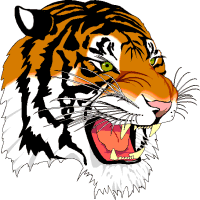 Go Tigers!!!!! Coming Soon….Kindergarten Tour for new parents……………………………..Thursday, March 3rd  Toronto Symphony performs ……………………………………...Wednesday, March 9th a.m.Delegation from China visits…………………………………………Wednesday, March 9th in the p.m.Last day before March Break………………………………………..Friday, March 11thMarch Break………………………………………………………………..March 11th -20th 